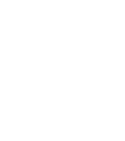 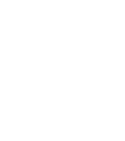 Programme of StudySubject: PEYear: 9Programme of StudySubject: PEYear: 9Programme of StudySubject: PEYear: 9                                                                                Autumn 1                                                                                Autumn 1Football, Basketball	 Football, Basketball	                                                                             Autumn 2                                                                            Autumn 2Basketball, Football, Hockey, Rugby Basketball, Football, Hockey, Rugby                                                                          Spring 1                                                                         Spring 1Hockey, Netball, Table tennis Hockey, Netball, Table tennis                                                                         Spring 2                                                                        Spring 2Table tennis, Handball	Table tennis, Handball	                                                                       Summer 1                                                                       Summer 1                                                                                Athletics                                                                                Athletics                                                                       Summer 2                                                                       Summer 2Summer SportsSummer Sports